Фотоотчет о проведении мероприятия здоровьесберегающей направленности «Маленькие защитники Отечества» для детей старшей группы №3 и подготовительной группы №4 МАДОУ «Детский сад №14»Воспитатели: Манакова О.В., Кузнецова Д.Н.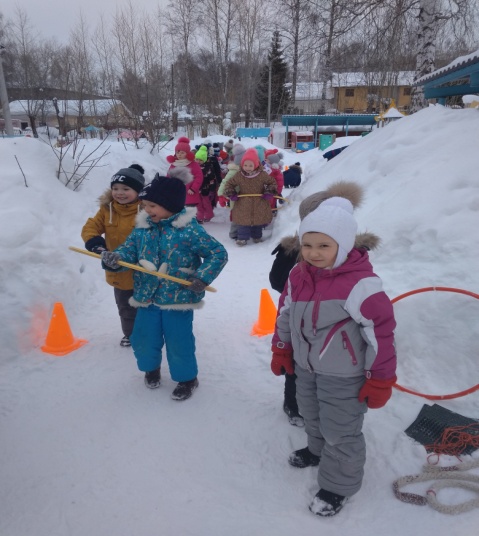 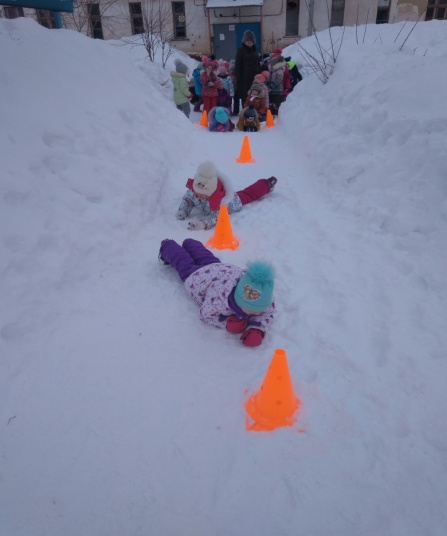 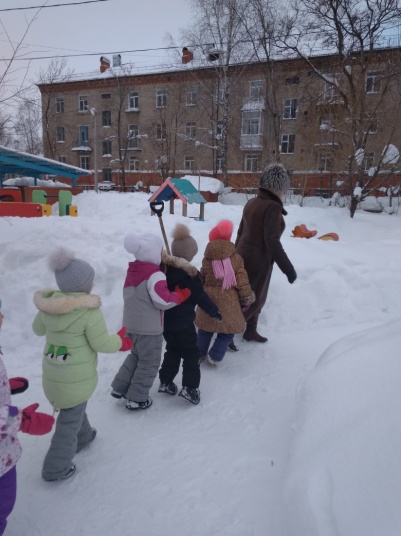 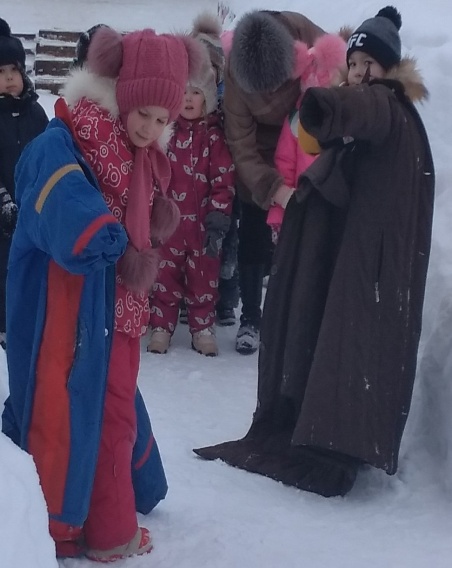 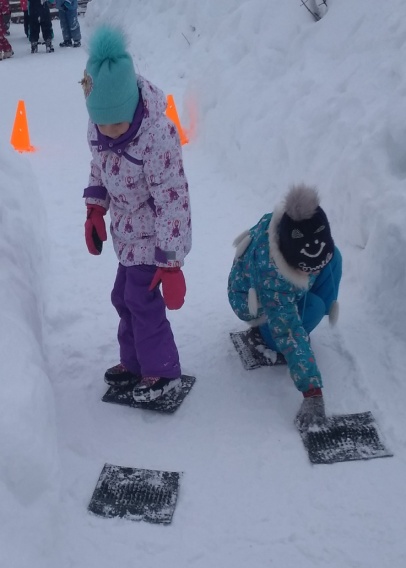 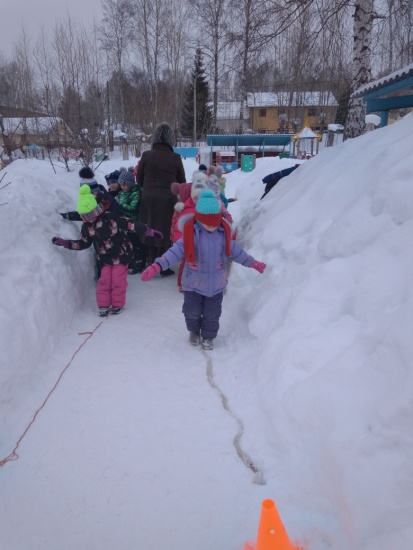 